Домашнее задание по музыкальной грамоте 3 класс (4г) на 17.11.2020г.Куплетная форма.Под куплетной формой понимается такая форма вокального произведения, которая состоит из нескольких повторений подряд одного и того же музыкального построения с различным словесным текстом.Повторяемые с различным текстом сходные музыкальные построения называются куплетами.Само повторение музыки куплета может быть совершенно точным либо же с некоторыми изменениями, вариантами. Куплетная форма встречается в народном песенном творчестве, в массовой песне, в романсах.По своему строению куплет может быть периодом, но нередко бывает простой частной формой, особенно в романсах. Например, романс Михаила Ивановича Глинки «Не искушай меня без нужды» (https://www.youtube.com/watch?v=hXsdjY6PW0A) – написан в куплетной форме, состоит из 2 куплетов, причём куплет представляет собой безрепризную двухчастную форму (кроме того, романс содержит фортепианное вступление и заключение)Ритм четыре шестнадцатые.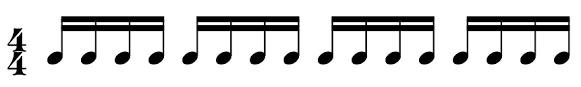 Шестнадцатые очень короткие длительности и их нужно исполнять быстро. Поэтому они записываются под одно ребро. А почему, всё же написаны вместе 4 шестнадцатых. Потому что ритм зависит не только от длительностей, но и от размера, который ставится в начале мелодии.Размеры говорят нам, из скольких частей состоят такты. Например, в размере 2/4 – две четвертные ноты, две части или две доли. Вы прекрасно знаете, что четвертную ноту можно поделить на 2 восьмые или 4 шестнадцатые, но частей, тоесть долей должно быть две. Поэтому мы соединяем хвостики у восьмых и шестнадцатых. Вот почему четыре шестнадцатые ноты мы пишем вместе, потому что это одна доля такта.Музыкальная форма – вариации.Вариация (в переводе с латинского – изменение) – форма, состоящая из первоначального изложения темы и ряда её видоизменённых повторений.Послушать  и описать характер музыки вариации Михаила Ивановича Глинки на тему «Среди долины ровныя» (https://www.youtube.com/watch?v=T_zFxyiGBe0)Выписать в тетрадь то, что выделено.Расставить тактовые чёрточки: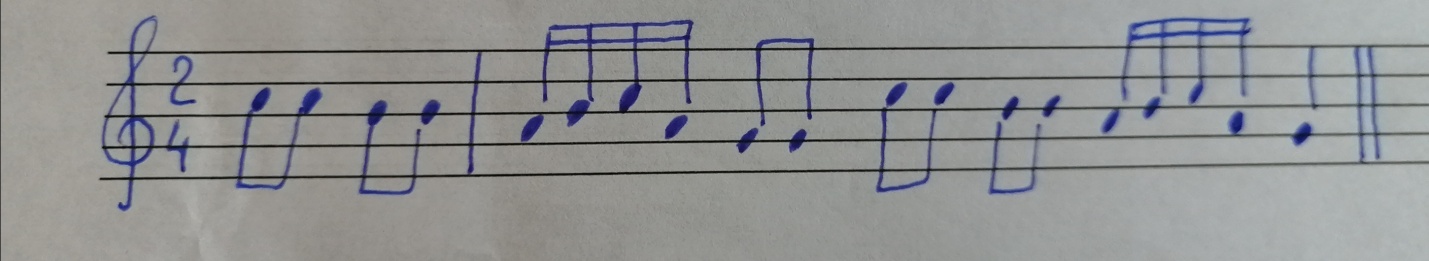 